2023 Summer at the ParksnORTHERN cOLORADODHH - all ages 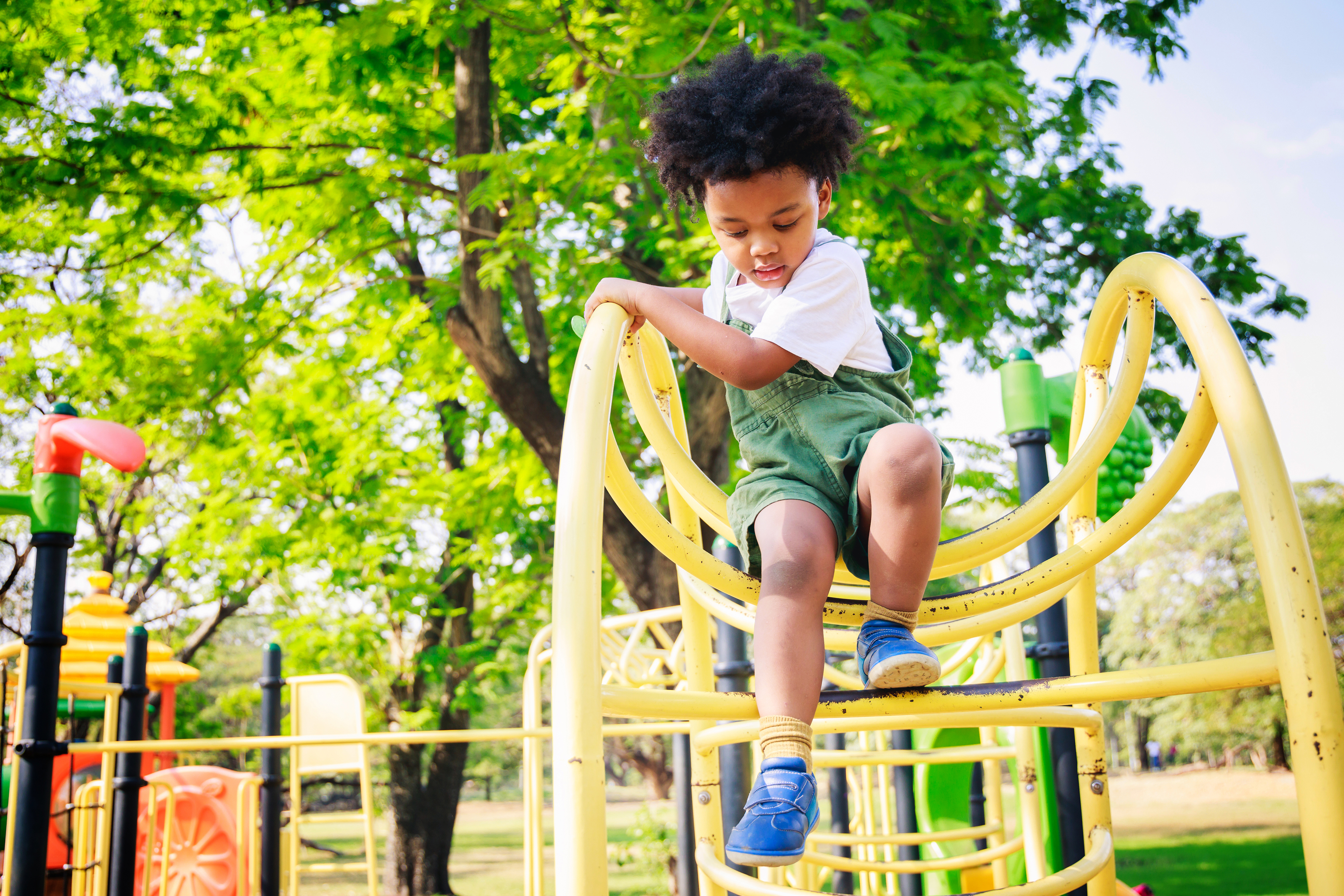 All parks have a splash pad/water area. Consider bringing a bathing suit and towel.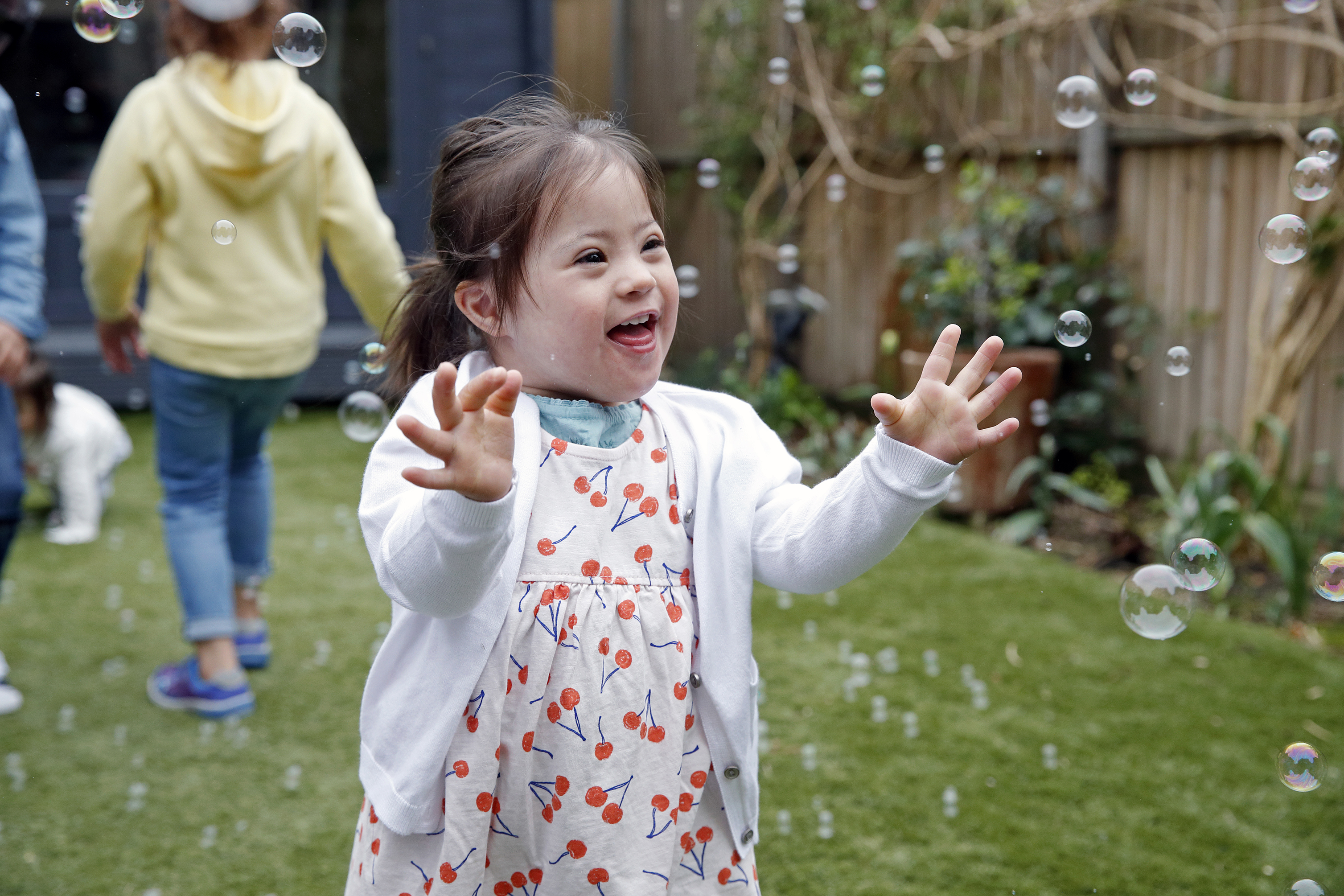 Join Us!Summers are for being OUTSIDE! Look for the red balloons.  Bring your water, snacks, hat, sunscreen and come to play!  Contact Kelly Doolittle for questions or interpreting needs at 719-640-9084 or kdoolittle@csdb.org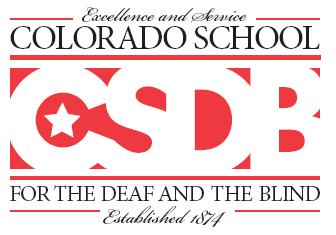 Colorado School for the Deaf and the Blind33 N. Institute StreetColorado Springs, CO 80903  www.csdb.org 719-578-2100